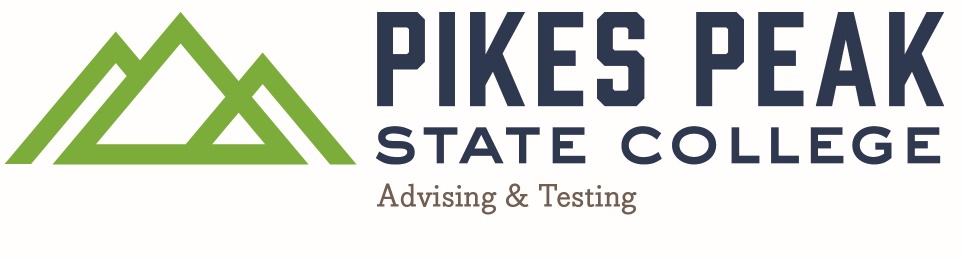 How to Make an Appointment Using RegisterBlastStudents InstructionsSelect a Testing Center Campus to take your test.PPSC student schedule here for the Centennial Campus
PPSC students schedule here for the Rampart Range CampusSelect a group from the drop-down menu. Choose: PPSC Academic Testing Spring 2023. 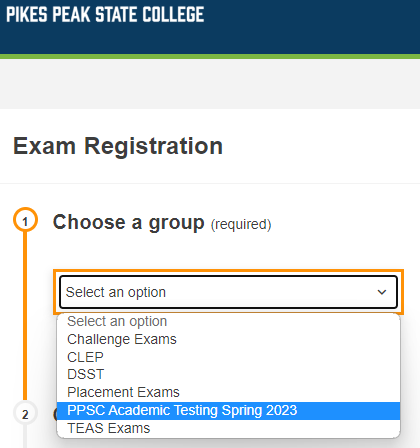 Choose your exam. If you are taking MAT 1340 Block 1 test for Professor Jim Bond, the exam name will show in the following format: MAT 1340_Block 1 Test_JBond. Note: Appointments are available after your instructor has submitted your exam. Contact your instructor if your exam is not listed under this step. 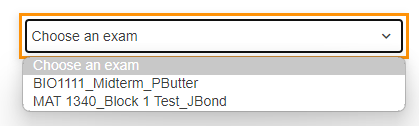 Click the Choose a Date For Your Exam field to choose an available testing date from the calendar. Available dates will show on bold. 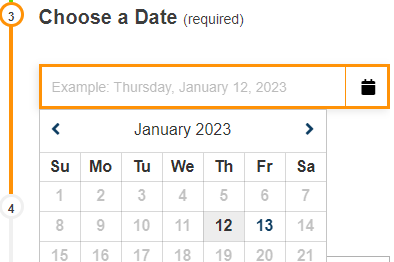 Click the Choose a Time field to select an available testing time.Exams are stopped and collected 15 minutes prior to closing. We close at 5pm. 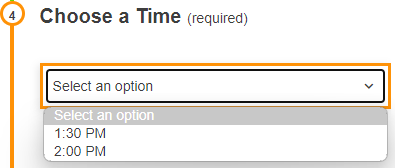 Enter the test taker information 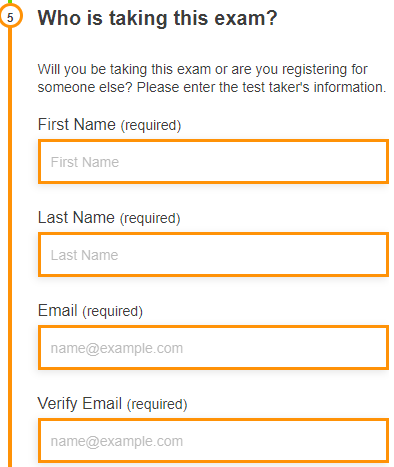 Read and agree to the Exam guideline acknowledgement. 	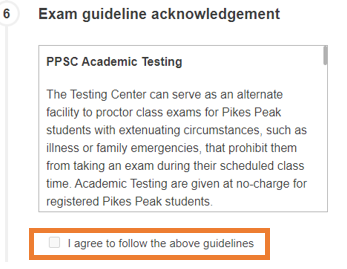 Under Needed information, enter your phone number and your PPSC student number. 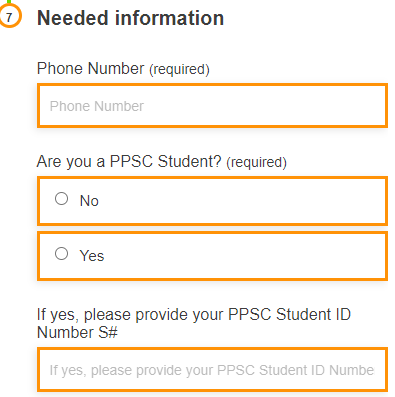 Click Add to Cart.If you need to schedule another exam, click Add Another Exam, and repeat the previous process. Otherwise, review your exam(s) information and click Complete Registration.Although it shows an amount, class/make-up test are offered free of charge for Pikes Peak students.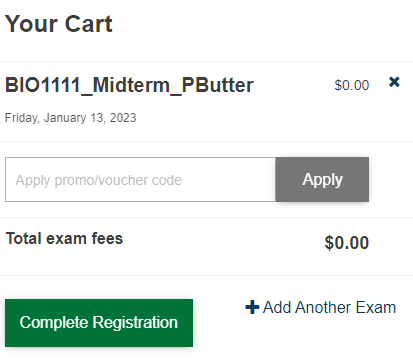 Upon a successful exam registration, you will receive an immediate email confirmation receipt. You do not have to print the receipt. You are allowed to check-in for your exam 30 minutes before your scheduled exam appointment time.